02.21.Муниципальное казенное общеобразовательное учреждениеКучеряевская  основная общеобразовательная школаБутурлиновского муниципального района Воронежской области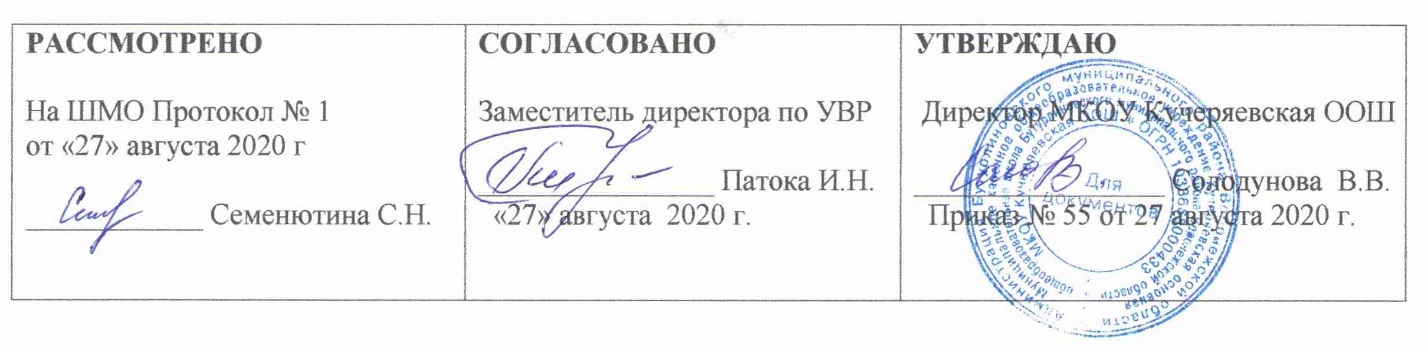 РАБОЧАЯ ПРОГРАММАучебного   предмета «Литературное чтение на родном языке русском»для 2 класса 0,5 часа в неделю 17  в год                                                                Составил учитель начальных классовДолгополова Валентина Ивановна(1 квалификационная категория)2020- 2021  учебный годПОЯСНИТЕЛЬНАЯ ЗАПИСКАПрограмма разработана на основе  федерального государственного образовательного стандарта начального общего образования (приказ Министерства образования и науки Российской Федерации от 6 октября 2009 года № 373 «Об утверждении федерального государственного образовательного стандарта начального общего образования» в редакции приказа Минобрнауки России от 31 декабря 2015 г. № 1576) к результатам освоения основной образовательной программы начального общего  образования по учебному предмету «Литературному чтению на родном (русском) языке», входящему в образовательную область «Родной язык и литературное чтение на родном языке» .            Содержание программы направлено на достижение результатов освоения основной образовательной программы начального общего образования в части требований,  заданных федеральным государственным образовательным стандартом начального общего образования к предметной области «Родной язык и литературное чтение на родном языке». Программа ориентирована на сопровождение и поддержку учебного предмета литературное чтение, входящего в предметную область «Русский язык и литературное чтение». Цели учебного предмета литературное чтение в рамках образовательной области «Родной язык и литературное чтение на родном языке» имеют свою специфику, обусловленную дополнительным по своему содержанию  характером учебного предмета, а также особенностями функционирования русского языка в разных регионах Российской Федерации.  Изучение учебного предмета призвано формировать читательскую деятельность школьника, интерес к чтению и книге, читательскийкругозорУчебный предмет «Литературное чтение на родном (русском) языке»  направлен на достижение следующих целей:- формирование представления о русском языке как составляющей целостной научной картины мира;- воспитание ценностного отношения к родному (русскому) языку как хранителю культуры, включение в культурно-языковое полесвоего народа, формирование первоначальных представлений о единстве и многообразии языкового и культурного пространстваРоссии, о языке как основе национального самосознания;- обогащение активного и потенциального словарного запаса, развитие у обучающихся культуры владения родным языком всоответствии с нормами устной и письменной речи, правилами речевого этикета;- формирование первоначальных научных знаний о родном языке как системе и как развивающемся явлении, о его уровнях иединицах, о закономерностях его функционирования, освоение основных единиц и грамматических категорий родного языка,формирование позитивного отношения к правильной устной и письменной родной речи как показателям общей культуры игражданской позиции человека;- овладение первоначальными умениями ориентироваться в целях, задачах, средствах и условиях общения, формирование базовыхнавыков выбора адекватных языковых средств, для успешного решения коммуникативных задач;овладение учебными действиями с языковыми единицами и умение использовать знания для решения познавательных, практических и коммуникативных задач.Задачи: обеспечение правильного усвоения детьми достаточного лексического запаса, грамматических форм, синтаксическихконструкций; создание речевых ситуаций, стимулирующих мотивацию развития речи учащихся; формирование речевых интересов и потребностей; совершенствование навыков лингвистического анализа, повышение уровня языкового развития младших школьников, воспитание познавательного интереса к родному (русскому) языку,        Место   учебного предмета в учебном плане.Программа рассчитана на 17 часов (1ч в неделю во 2 полугодии)ПЛАНИРУЕМЫЕ РЕЗУЛЬТАТЫ ОСВОЕНИЯ УЧЕБНОГО ПРЕДМЕТАЛичностные результаты:формирование чувства гордости за свою Родину, её историю, российский народ, становление гуманистических и демократических ценностных ориентации многонационального российского общества;формирование средствами литературных произведений целостного взгляда на мир в единстве и разнообразии природы, народов, культур и религий;воспитание художественно-эстетического вкуса, эстетических потребностей, ценностей и чувств на основе опыта слушания и заучивания наизусть произведений художественной литературы;развитие этических чувств, доброжелательности и эмоционально-нравственной отзывчивости, понимания и сопереживания чувствам других людей;формирование уважительного отношения к иному мнению, истории и культуре других народов, выработка умения терпимо относиться к людям иной национальной принадлежности;овладение начальными навыками адаптации к школе, к школьному коллективу; принятие и освоение социальной роли обучающегося, развитие мотивов учебной деятельности и формирование личностного смысла учения;развитие самостоятельности и личной ответственности за свои поступки на основе представлений о нравственных нормах общения;развитие навыков сотрудничества со взрослыми и сверстниками в разных социальных ситуациях, умения избегать конфликтов и находить выходы из спорных ситуаций, умения сравнивать поступки героев литературных произведений со своими собственными поступками, осмысливать поступки героев;наличие мотивации к творческому труду и бережному отношению к материальным и духовным ценностям, формирование установки на безопасный, здоровый образ жизни.Метапредметные результаты:овладение способностью принимать и сохранять цели и задачи учебной деятельности, поиска средств её осуществления;освоение способами решения проблем творческого и поискового характера;формирование умения планировать, контролировать и оценивать учебные действия в соответствии с поставленной задачей и условиями её реализации, определять наиболее эффективные способы достижения результата;формирование умения понимать причины успеха/неуспеха учебной деятельности и способности конструктивно действовать даже в ситуациях неуспеха;использование знаково-символических средств представления информации о книгах;активное использование речевых средств для решения коммуникативных и познавательных задач;использование различных способов поиска учебной информации в справочниках, словарях, энциклопедиях и интерпретации информации в соответствии с коммуникативными и познавательными задачами;овладение навыками смыслового чтения текстов в соответствии с целями и задачами, осознанного построения речевого высказывания в соответствии с задачами коммуникации и составления текстов в устной и письменной формах;овладение логическими действиями сравнения, анализа, синтеза, обобщения, классификации по родовидовым признакам, установления причинно-следственных связей, построения рассуждений;готовность слушать собеседника и вести диалог, признавать различные точки зрения и право каждого иметь и излагать своё мнение и аргументировать свою точку зрения иоценку событий;умение договариваться о распределении ролей в совместной деятельности, осуществлять взаимный контроль в совместной деятельности, общей цели и путей её достижения, осмысливать собственное поведение и поведение окружающих;готовность конструктивно разрешать конфликты посредством учёта интересов сторон и сотрудничества.Предметные результаты:понимание родной литературы как одной из основных национально-культурных ценностей народа, как особого способа познания жизни, как явления национальной и мировой культуры, средства сохранения и передачи нравственных ценностей и традиций;осознание значимости чтения на родном языке для личного развития; формирование представлений о мире, национальной истории и культуре, первоначальных этических представлений, понятий о добре и зле, нравственности; формирование потребности в систематическом чтении на родном языке как средстве познания себя и мира; использование разных видов чтения (ознакомительное, изучающее, выборочное, поисковое); умение осознанно воспринимать и оценивать содержание и специфику различных текстов, участвовать в их обсуждении, давать и обосновывать нравственную оценку поступков героев;достижение необходимого для продолжения образования уровня читательской компетентности, общего речевого развития, то есть овладение техникой чтения вслух и про себя, элементарными приемами интерпретации, анализа и преобразования художественных, научно-популярных и учебных текстов с использованием элементарных литературоведческих понятий;осознание коммуникативно-эстетических возможностей родного языка на основе изучения выдающихся произведений культуры своего народа, умение самостоятельно выбирать интересующую литературу; пользоваться справочными источниками для понимания и получения дополнительной информацииПознавательные УУДУчащиеся научатся:  - отвечать на вопросы учителя и учебника, придумывать свои собственные вопросы; - понимать переносное значение образного слова, фразы или предложения, объяснять их самостоятельно, с помощью родителей, справочных материалов; - сравнивать лирические и прозаические произведения, басню и стихотворение, народную и литературную сказку; - создавать небольшое высказывание (или доказательство своей точки зрения) по теме урока из 5—6 предложений; - понимать смысл русских народных и литературных сказок, басен И. А. Крылова; - соотносить пословицы и поговорки с содержанием литературного произведения; - определять мотив поведения героя с помощью вопросов учителя или учебника и рабочей тетради; - понимать читаемое, интерпретировать смысл читаемого. Учащиеся получат возможность научиться: - определять информацию на основе различных художественных объектов, например литературного произведения, иллюстрации, репродукции картины, музыкального текста, таблицы, схемы и т. д.; - анализировать литературный текст с опорой на систему вопросов учителя (учебника), выявлять основную мысль произведения; - сравнивать мотивы поступков героев из одного литературного произведения, выявлять особенности их поведения в зависимости от мотива; - находить в литературных текстах сравнения и эпитеты, использовать их в своих творческих работах; - самостоятельно определять с помощью пословиц (поговорок) смысл читаемого произведения; - понимать смысл русских народных и литературных сказок, рассказов и стихов великих классиков литературы (Пушкина, Лермонтова, Чехова, Толстого, Крылова и др.); понимать значение этих произведения для русской и мировой литературы; - предлагать вариант решения нравственной проблемы, исходя из своих нравственных установок и ценностей; - сравнивать сказку бытовую и волшебную, сказку бытовую и басню, басню и рассказ; находить сходства и различия; - соотносить литературное произведение или эпизод из него с фрагментом музыкального произведения, репродукцией картины художника; самостоятельно подбирать к тексту произведения репродукции картин художника или фрагменты музыкальных произведений. Коммуникативные УУД Учащиеся научатся: - вступать в общение в паре или группе, задавать вопросы на уточнение; - прислушиваться к партнёру по общению (деятельности), фиксировать его основные мысли и идеи, аргументы, запоминать их, приводить свои; - употреблять вежливые формы обращения к участникам диалога; - находить примеры использования вежливых слов и выражений в текстах изучаемых произведений, описывающих конфликтную ситуацию; - оценивать поступок героя, учитывая его мотив, используя речевые оценочные средства; - оценивать по предложенным учителем критериям поступки литературных героев, проводить аналогии со своим поведением в различных ситуациях; - находить нужную информацию через беседу со взрослыми, через учебные книги, словари, справочники, энциклопедии для детей, через Интернет; Учащиеся получат возможность научиться: - высказывать свою точку зрения (7—8 предложений) на прочитанное или прослушанное произведение, проявлять активность и стремление высказываться, задавать вопросы; - понимать цель своего высказывания; - пользоваться элементарными приёмами убеждения, мимикой и жестикуляцией; - участвовать в диалоге в паре или группе, задавать вопросы на осмысление нравственной проблемы; - отбирать аргументы и факты для доказательства своей точки зрения; - опираться на собственный нравственный опыт в ходе доказательства и оценивании событий; - формулировать цель работы группы, принимать и сохранять её на протяжении всей работы в группе, соотносить с планом работы, выбирать для себя подходящие роли и функции; - определять критерии оценивания поведения людей в различных жизненных ситуациях на основе нравственных норм; - объяснять причины конфликта, возникшего в группе, находить пути выхода из создавшейся ситуации; приводить примеры похожих ситуаций из литературных произведений; - находить нужную информацию через беседу со взрослыми, через учебные книги, словари, справочники, энциклопедии для детей, через Интернет, периодику (детские журналы и газеты); Творческая деятельность Учащиеся научатся;- пересказывать текст подробно на основе коллективно составленного плана или опорных слов с помощью учи теля; - составлять собственные высказывания на основе произведений, высказывая собственное отношение к прочитанному. Учащиеся получат возможность научиться: - сочинять свои произведения малых жанров устного народного творчества в соответствии с жанровыми особенностями и индивидуальной задумкой; - творчески пересказывать содержание произведения от автора, от лица героя. Литературоведческая пропедевтика Учащиеся научатся: - различать потешки, небылицы, песенки, считалки, народные сказки, осознавать их культурную ценность для русского народа; - находить различия между научно-познавательным и художественным текстом; приводить факты из текста, указывающие на его принадлежность к научно-познавательному или художественному; составлять таблицу различий; - особенностях юмористического произведения в своей литературно-творческой деятельности. Учащиеся получат возможность научиться: - понимать особенности стихотворения: расположение строк, рифму, ритм; - определять героев басни, характеризовать их, понимать мораль и разъяснять её своими словами; - находить в произведении средства художественной выразительности; - понимать, позицию какого героя произведения поддерживает автор, находить доказательство этому в тексте.СОДЕРЖАНИЕ УЧЕБНОГО ПРЕДМЕТАРаздел 1 «Россия - наша Родина» (2 часа)В. Степанов «Что мы Родиной зовѐм».К. Паустовский «Моя Россия»Раздел 2 «Фольклор нашего народа» (5 часов)Календарные народные праздники и обряды.«Мир фольклора – мир народной мудрости»«Мир пословиц и поговорок»«Загадки и народные приметы о временах года»«Мир сказок»Раздел 3 «О братьях наших меньших» (5 часов)Г.А. Скребицкий. ПушокК.Д. Ушинский. Чужое яичкоН.И. Сладков. Топик и Катя.А.Л. Барто. Бедняга крот.Е.И. Чарушин. РябчонокРаздел 4 «Времена года» (5 часов)В.Бианки. Как животные к холодам готовятся.Г.Х.Андерсен.Снеговик.А.Блок.Весенний дождь./Загадки про веснуИ. С. Соколов-Микитов.Бурундук.Викторина по пройденным произведениям.ТЕМАТИЧЕСКИЙ ПЛАНКАЛЕНДАРНО-ТЕМАТИЧЕСКОЕ ПЛАНИРОВАНИЕ№п/пРаздел, тема разделаКоличество часов1«Россия - наша Родина» 22«Фольклор нашего народа»53«О братьях наших меньших»54«Времена года»5Итого17№п/пТема занятияКоличество часовДата проведенияДата проведения№п/пТема занятияКоличество часовПланФактРаздел 1 «Россия - наша Родина» (2 часа)Раздел 1 «Россия - наша Родина» (2 часа)Раздел 1 «Россия - наша Родина» (2 часа)Раздел 1 «Россия - наша Родина» (2 часа)Раздел 1 «Россия - наша Родина» (2 часа)Раздел 1 «Россия - наша Родина» (2 часа)1В. Степанов «Что мы Родиной зовём».12К. Паустовский «Моя Россия»1«Фольклор нашего народа» (5 часов)«Фольклор нашего народа» (5 часов)«Фольклор нашего народа» (5 часов)«Фольклор нашего народа» (5 часов)«Фольклор нашего народа» (5 часов)«Фольклор нашего народа» (5 часов)3Календарные народные праздники и обряды.14«Мир фольклора – мир народной мудрости»15«Мир пословиц и поговорок»16«Загадки и народные приметы о временах года»17«Мир сказок»1«О братьях наших меньших» (5 часов)«О братьях наших меньших» (5 часов)«О братьях наших меньших» (5 часов)«О братьях наших меньших» (5 часов)«О братьях наших меньших» (5 часов)8Г.А. Скребицкий. Пушок19К.Д. Ушинский. Чужое яичко10Н.И. Сладков. Топик и Катя.111А.Л. Барто. Бедняга крот.112Е.И. Чарушин. Рябчонок1«Времена года» (5 часов)«Времена года» (5 часов)«Времена года» (5 часов)«Времена года» (5 часов)«Времена года» (5 часов)13В. Бианки. Как животные к холодам готовятся.114Г.Х. Андерсен. Снеговик.115А. Блок .Весенний дождь./Загадки про весну116И. С. Соколов-Микитов. Бурундук.117Викторина по пройденным произведениям.1